СОБРАНИЕ ПРЕДСТАВИТЕЛЕЙ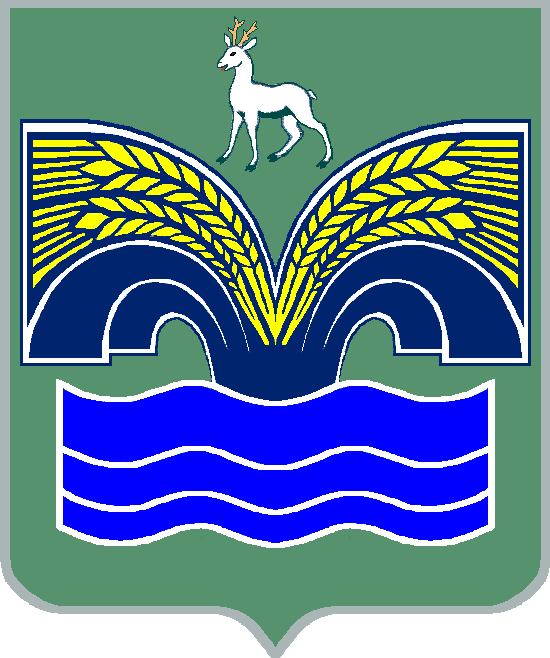 СЕЛЬСКОГО ПОСЕЛЕНИЯ КРАСНЫЙ ЯРМУНИЦИПАЛЬНОГО РАЙОНА КРАСНОЯРСКИЙСАМАРСКОЙ ОБЛАСТИТРЕТЬЕГО СОЗЫВАРЕШЕНИЕот «18» декабря 2018 года № 65О внесении изменений в решение Собрания представителей сельского поселения Красный Яр от 13.06.2017 № 32 «О расширении перечня мест (объектов) для отбывания наказания в виде обязательных и исправительных работ на территории сельского поселения Красный Яр муниципального района Красноярский Самарской области на период 2017-2020 годы» (с изм. от 09.11.2017 № 57)В целях приведения в соответствие решение Собрания представителей сельского поселения Красный яр от 13.06.2017 г № 32 «О расширении перечня мест (объектов) для отбывания наказания в виде обязательных и исправительных работ на территории сельского поселения Красный Яр муниципального района Красноярский Самарской области на период 2017-2020 годы», Собрание представителей сельского поселения Красный Яр муниципального района Красноярский Самарской области РЕШИЛО:В пункте 7 приложения 1 и в пункте 6 приложения 2 к решению Собрания представителей сельского поселения Красный Яр от 13.06.2017 № 32 «О расширении перечня мест (объектов) для отбывания наказания в виде обязательных и исправительных работ на территории сельского поселения Красный Яр муниципального района Красноярский Самарской области на период 2017-2020 годы» слова « ООО «Красноярский хлебозавод»» заменить словами «ООО «Красноярский хлебокомбинат».Опубликовать настоящее решение в газете «Планета Красный Яр» и разместить на официальном сайте администрации сельского поселения Красный Яр в сети Интернет http://www.kryarposelenie.ru.Направить решение в филиал по Красноярскому району ФКУ УИИ .УФСИН России по Самарской областиНастоящее решение вступает в силу со дня его официального опубликования. Председатель Собрания представителей сельского поселения Красный Яр муниципального района Красноярский Самарской области _______________ А.С. ЕриловГлава сельского поселенияКрасный Ярмуниципального районаКрасноярский Самарской области_______________ А.Г. Бушов